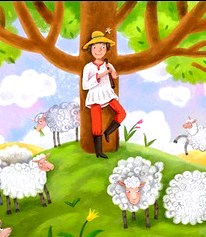 Давным-давно жил бедный мальчик, и не было у него никого в целом свете. Поднялся он в горы в стал овечьим пастухом.Одним только сокровищем он владел — волшебным колокольчиком. Стоило зазвонить в него — и стадо послушно шло, куда приказывал мальчик. По вечерам он прятал колокольчик в дупло дерева, чтобы волки, привлеченные чудныи эвоном, не напали на овец.Однажды разразилась гроза. Пастушок привел отару в загон, повесил колокольчик на ветку и лег спать. Когда он проснулся, то увидел, что дерево выросло до самых небес и снять колокольчик никак нельзя.— Дерево, наклонись! Я сниму колокольчик. Пора уводить овец на пастбище.— Нет, — отвечает дерево, — не хочу.Пришел мальчик к топору:— Иди, топор, сруби дерево, оно не хочет отдать мне колокольчик.— Не пойду, — говорит топор.Пошел мальчик к ржавчине:— Иди, ржавчина, затупи топор, он не хочет срубить дерево, а дерево не отдает мне мой колокольчик.— Неохота, — говорит ржавчина.Рассердился пастушок, пошел н огню:— Иди; огонь, спвли ржавчину, она не хочет затупить топор, а топор не хочет рубить дерево, а дерево не отдает колокольчика.— Лень мне идти,братец.Пошел мальчик к воде:— Беги, вода, погаси огонь, он не хочет опалить ржавчину, ржавчина не хочет затупить топор, топор не хочет рубить дерево, а дерево не отдает мне мой колокольчик.— Не стану, — говорит вода.Пошел мальчик к волу:— Ступай, вол, выпей воду, она не хочет погасить огонь, огонь не хочет опалить ржавчину, ржавчина не хочет затупить топор, топор не хочет рубить дерево, а дерево не отдает колокольчик.— Не пойду, — говорит вол, — я уж напился.Мальчик обиделся, пошел к волку:— Идем, волк, зарежь вола, он не хочет выпить воду, вода не хочет гасить огонь, огонь не хочет жечь ржавчину, ржавчина не хочет тупить топор, топор не хочет рубить дерево, а дерево не отдает мне мой колокольчик.— Нет, — говорит волк, — не хочу я связываться с волом.Пошел пастушок к охотнику.— Иди, охотник, застрели волка, он не хочет зарезать вола, вол не хочет выпить воду, вода не хочет погасить огонь, огонь не хочет спалить ржавчину, ржавчина не хочет затупить топор, топор не хочет срубить дерево, а дерево не отдает колокольчик.— Нет, — говорит охотник, — я сегодня не пойду на охоту.Пошел мальчик к мышке:— Мышка, мышка, иди отгрызи ремень с охотничьего ружья, охотник не хочет застрелить волка, волк не хочет зарезать вола, вол не хочет выпить воду, вода не хочет погасить огонь, огонь не хочет опалить ржавчину, ржавчина не хочет затупить топор, топор не хочет срубить дерево, а дерево не отдает мне мой колокольчик.Мышка говорит:— Не пойду, я не голодна.Пошел мальчик, поклонился кошке:— Иди, кисанька, съешь мышку, она не хочет отгрызть ремень с охотничьего ружья, охотник не хочет застрелить волка, волк не хочет зарезать вола, вол не монет выпить воду, вода не хочет погасить огонь, огонь не хочет спалить ржавчину, ржавчина не хочет затупить топор, топор не хочет срубить дерево, а дерево не отдает колокольчик.Кошка говорит:— Нет, не пойду, сыта по горло мышами.Что делать пастушку? Пошел к собаке.— Иди, Гривко, укуси кошку, она не хочет съесть мышку, мышка не хочет отгрызть ремень с охотничьего ружья, охотник не хочет застрелить волка, волк не хочет зарезать вола, вол не хочет выпить воду, вода не хочет погасить огонь, огонь не хочет палить ржавчину, ржавчина не хочет затупить топор, топор не хочет срубить дерево, а дерево не отдает мне мой волшебный колокольчик. Солнце уже высоко, а мои овцы хотят пить и есть.Сжалилась собака, видит, что мальчик устал и никто ему не хочет помочь, встряхнулась, подпрыгнула да как бросится за кошкой! Кошка испугалась, кинулась на мышку, мышка только пискнула и начала грызть ремень охотничьего ружья, охотник подхватил ружье и прицелился в волка, волк поневоле помчался за волом, вол замычал и стал пить воду из реки, аж берега ходуном заходили. Вышла вода из берегов, выплеснулась на огонь, огонь накинулся на ржавчину, ржавчина как пошла по топору, топор вскочил и стал рубить дерево, дерево наклонилось, мальчик схватил свой колокольчик и побежал пасти овец.С тех пор собаки привыкли жить на пастбищах и стали верными друзьями пастухов.